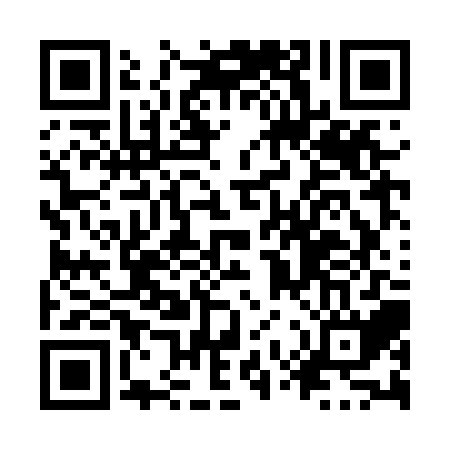 Prayer times for Kashipiautshemus, Quebec, CanadaMon 1 Jul 2024 - Wed 31 Jul 2024High Latitude Method: Angle Based RulePrayer Calculation Method: Islamic Society of North AmericaAsar Calculation Method: HanafiPrayer times provided by https://www.salahtimes.comDateDayFajrSunriseDhuhrAsrMaghribIsha1Mon2:364:3312:396:118:4610:432Tue2:364:3412:406:118:4510:423Wed2:374:3412:406:118:4510:424Thu2:374:3512:406:118:4510:425Fri2:384:3612:406:118:4410:426Sat2:384:3712:406:108:4410:427Sun2:394:3712:406:108:4310:428Mon2:394:3812:416:108:4210:419Tue2:404:3912:416:108:4210:4110Wed2:404:4012:416:098:4110:4111Thu2:414:4112:416:098:4010:4112Fri2:424:4212:416:098:4010:4013Sat2:424:4312:416:088:3910:4014Sun2:434:4412:416:088:3810:4015Mon2:434:4512:416:078:3710:3916Tue2:444:4712:426:078:3610:3917Wed2:454:4812:426:068:3510:3818Thu2:454:4912:426:068:3410:3819Fri2:464:5012:426:058:3310:3720Sat2:464:5112:426:058:3210:3721Sun2:474:5312:426:048:3110:3622Mon2:484:5412:426:038:2910:3623Tue2:494:5512:426:038:2810:3424Wed2:514:5612:426:028:2710:3225Thu2:534:5812:426:018:2610:2926Fri2:564:5912:426:008:2410:2727Sat2:585:0012:426:008:2310:2428Sun3:015:0212:425:598:2210:2229Mon3:035:0312:425:588:2010:1930Tue3:055:0412:425:578:1910:1731Wed3:085:0612:425:568:1710:15